31.03.2020 r.Edukacja polonistycznaDzisiaj poznajemy dwuznak rz. Zapamiętaj!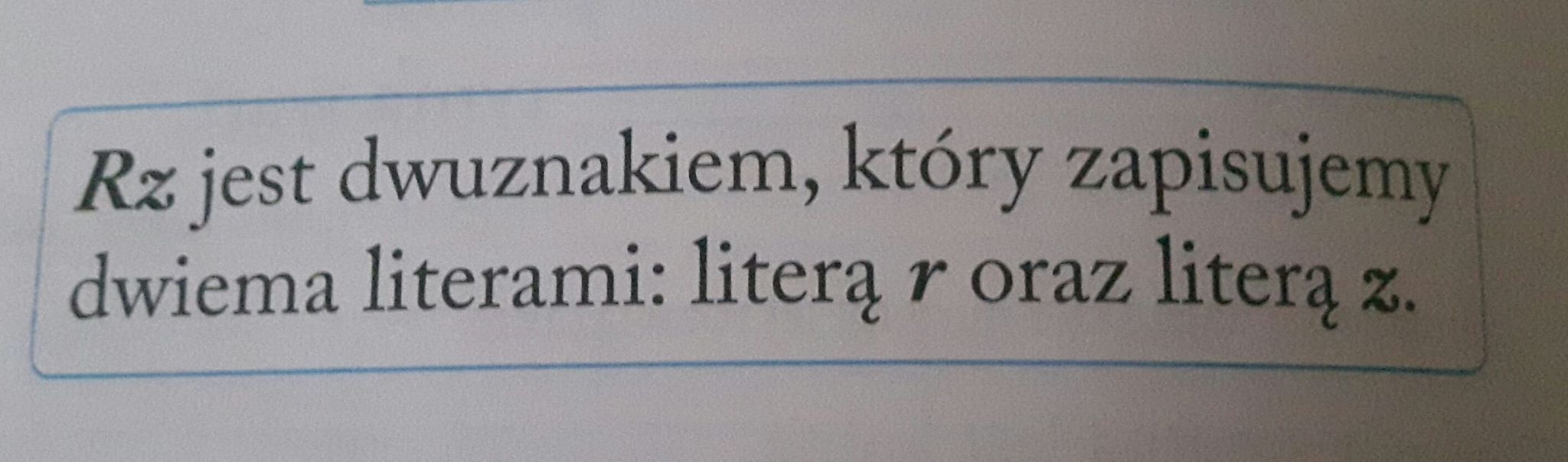 Spróbuj wypełnić kartę pracy.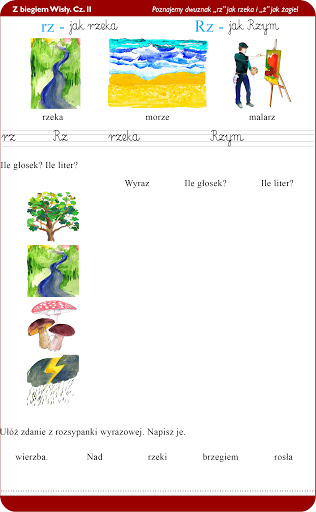 Poćwicz pisanie rz.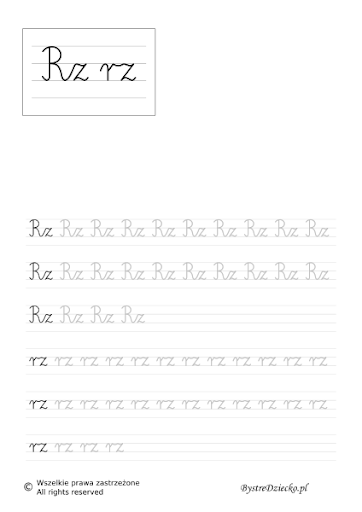 Edukacja muzyczna. Przypomnij sobie piosenkę, którą poznałeś w zeszłym tygodniu.https://www.youtube.com/watch?v=LFPthrmErcYPodczas śpiewania spróbuj jednocześnie wystukać rytm. Jeśli masz w domu instrument muzyczny wykorzystaj go, a jeśli nie, możesz użyć np. łyżki i garnka – to też muzyka! A może nagrasz krótki film, jak śpiewasz i grasz? Jeśli mi go wyślesz, będzie mi bardzo miło. Owocnej pracy!Edukacja informatyczna.Kartka wielkanocna.Najpierw obejrzyj filmik, który przypomni Ci, jak rysuje się w programie Paint. Następnie spróbuj stworzyć własną kartkę wielkanocną. Zrób zdjęcie i prześlij mi do końca tego tygodnia, a otrzymasz ocenę. Powodzenia.https://www.youtube.com/watch?v=E9FiRJbdoX0Zajęcia kształtujące kreatywność.Stwórz własną pisankę. Możesz zrobić wydmuszkę lub po prostu pomalować ugotowane jajko. Nie zapomnij wysłać mi zdjęcia. Miłego tworzenia.